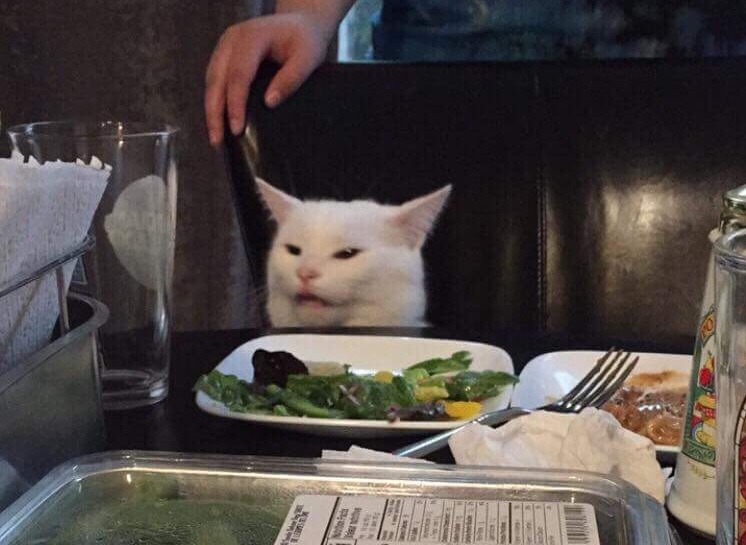 		    ¸„¸_		    \, . .“~„_									    ¸„¸		     ‘\, . . . . “~-„_								         _„-~”  |		        ‘\, . . . . . . .”~-„_						          _¸„-~”¯ . . . . /’		          ‘\, . . . . . . . .    ¯”-„--------~~~~~~--------~~~~~~~-„_		_„-~”¯ . . . . . . . . ./’			‘\, . . . . . . . .                                                          ¯¯¯”””””¯     . . . . . . . . . . ./’			   ‘\, . . . . .                                                                  . . . . . . . . . . . . . . . . ,/			     ‘\, . . .                                                                   . . . . . . . . . . . . . . . ./’			       /. .                                                                         . . . . . . . . . . . . ./’			      /                                                                            . . . . . . . . . . . . /’			     /						     . . . . . . . . . . . /’			    /       “=„~-„_			  ___                            . . . . . . . ./’			  /            “~-„,|		     _„-~”¯;;;;„-“¯			           \			ƒ			       ¯”””””¯				|			|	        , - ‘ - ,                                                                          |			|	      ( , . . . . ‘ - ,						|			| 	        ‘ , . , - ‘ ‘ ‘						|			\	          ,’  ‘,						|,			 |                 „-“------„_						 |,			 |	    (::::::::::::::::¯”~-„¸					  |			(	        ¯”~---„__„-----~”				               |			‘\	     ‘,			    ,’				,|’			  \,	       ‘,			,-‘				|_			    \_______¸¸¸’-„„„„„„„„„„„„„„„„-„-„’„„„„„„„„„„„„„„„„„„„„„„„„„„„„„„„„„„„„„„¸¸¸¸¸¸¸¸”>-